BS栃木第112号　令和３年１月５日　団委員長　様（公財）日本ボーイスカウト栃木県連盟　理事長   白澤　嘉宏（公印省略）令和２年度新春のつどい「団・隊指導者研修会」における開催方法の再変更について令和２年12月18日付けBS栃木第104号にて、標記研修会をWebによるリモート研修に変更するとともに、県立美術館２FアートラウンジBでもリモート研修を可能とする御案内をしておりましたが、本県において12/30から1/11まで新型コロナ感染症対策の警戒度レベルが「特定警戒」に引き上げられ、県知事からこの間における不要不急の外出自粛要請が発せられたことから、自宅のみによるリモート研修に再変更します。つきましては、アートラウンジB会場でのリモート研修を申し込まれていた方で自宅研修でも参加可能な方には、「アクセス方法・ID・パスワード等の詳細」を別途案内するためにメールアドレスをお知らせいただきたく、締め切りまで期間が少なく誠に恐縮ですが、１月７日（木）までに県連事務局までに御連絡をお願いします記期　日：令和３年1月９日（土）　≪あなたの団を元気に　研修会≫12:45～13:15　　受付開始　（リモート）13:15～13:30　　開会式　　●第1部13:30～14:30　　「全国調査2019のシステムを活用することで分かること」14:30～15:00　　「なぜここまでやるのか？　～スカウトの笑顔が見たいから!!」15:00～15:30　　休憩15:30～16:15　　「募集活動のあり方を考える～各団の事例から学ぶその効果的な手法」16:15～17:00　　「募集活動のあり方を共に考えませんか～団支援・組織拡充委員とのディスカッション」　　●第２部17:00～17:15　　「アクションプラン策定」17:15～17:30　　閉会式会　場：リモート服　装：正装参加費：無料　　資料ダウンロードは各自でお願いします。自宅研修への再変更申込別紙申込用紙により、１月７ 日（木）までに県連盟事務局に提出してください。新春のつどい（団･隊指導者研修会）再変更申込書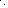 令和　　年　　 月 　   日 ( 　   )（公財）日本ボーイスカウト栃木県連盟 御中     　   　    　　 第  　  団連絡先氏名・ＴＥＬ1月9日開催の新春のつどい（団役員・指導者研修会）において、県立美術館２FアートラウンジBを会場とするリモート研修を希望していた者のうち、下記の者について自宅研修への再変更をお願いします。記注）　申込者の欄が不足する場合は、適宜コピーして記入･提出してください。締め切り：再変更については、1月７日（木）までに報告ください。№役務名氏　　　　名連絡先（携帯など）メールアドレス１２３４５